 De Woltjer Stichting zoekt een voorzitter en een bestuurslid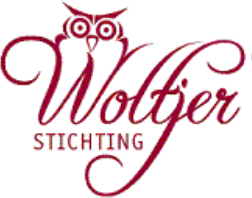 De Woltjer Stichting biedt financiële ondersteuning voor projecten gericht op burgerschap en samenleven in een steeds diversere maatschappij. De stichting ondersteunt interconfessionele scholen in de regio Amsterdam bij projecten die leerlingen helpen bij de ontwikkeling van hun levensbeschouwelijke, identiteits - en persoonsvorming én burgerschapsvorming. De Woltjer Stichting is opgericht in 1972 om een passende bestemming te geven aan het vermogen dat vrijkwam bij de verkoop van het schoolgebouw van het Gereformeerd Gymnasium aan de Keizersgracht 418-424 te Amsterdam.In 2020 heeft de Stichting zijn doelstellingen geherformuleerd om deze beter te laten aansluiten op de ontwikkelingen in de samenleving. Een samenleving die zich kenmerkt door toenemende polarisatie en kansenongelijkheid. Wij willen scholen ondersteunen die initiatieven ontplooien rondom deze thema’s. Wij willen vooral programma´s voor meerjarige projecten ondersteunen die een blijvend leereffect vergroten. De implementatie van de nieuwe doelstellingen is voor het bestuur en de scholen een voortgaand leerproces. De stichting heeft een bestuur dat bestaat uit een dagelijks en een algemeen bestuur. Voor het dagelijks en algemeen bestuur zoeken wij een voorzitter. En voor het algemeen bestuur zoeken wij een lid. Het profiel van nieuwe leden is:Affiniteit met het voortgezet onderwijs.Kennis van en ervaring met ontwikkelingen in het onderwijs.Betrokkenheid bij de doelstellingen van de StichtingBereidheid tot de gevraagde tijdsbesteding: twee vergaderingen per jaar in combinatie met incidentele bijeenkomsten.Van de nieuwe voorzitter verwachten wij dat zij/hij:De visie en doelstellingen van de Stichting naar de scholen uitdraagt.Werkt aan de implementatie en ontwikkeling van de doelstellingen van de Stichting. Leiding geeft aan de strategische discussie over toekomst van de Stichting.Bereid is tot de tijdsbesteding van 4 vergaderingen per jaar in combinatie met incidentele bijeenkomsten. Uitgebreide informatie over de Stichting en voorbeelden van ondersteunde projecten vindt u op de website: www.woltjerstichting.nlDe Woltjer Stichting koestert diversiteit. Wij constateren dat de samenstelling van ons bestuur divers wat betreft sekse, maar wat betreft leeftijd en migratieachtergrond niet divers is samengesteld. Wij vragen in het bijzonder kandidaten die een bijdrage leveren aan het vergroten van bovenstaande diversiteit om te reageren op de vacatures voor het bestuur van de Woltjerstichting. Het gaat om een vrijwillige functie. Wij vergoeden de gemaakte onkosten.Heeft u belangstelling? Stuur dan een korte motivatiebrief en uw CV, uiterlijk 1 juni 2022, naar de bestuurssecretaris marijkedeheus@hotmail.com  